第43回　ミズノレディースカップソフトテニス大会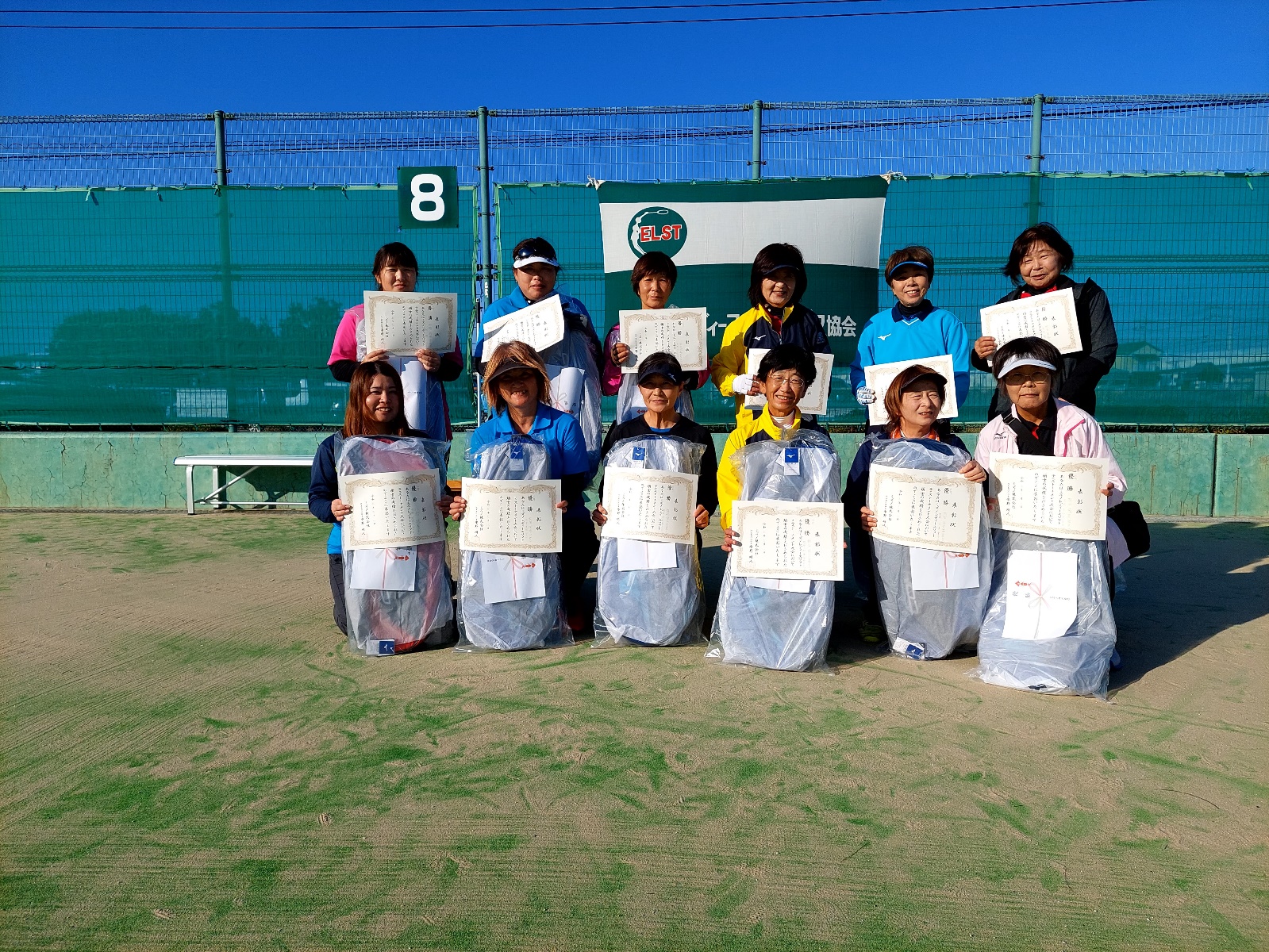 